 RAMA LEGISLATIVA DEL PODER PÚBLICOCÁMARA DE REPRESENTANTESLEGISLATURA 2018-2019Del 20 de julio de 2018 al 20 de junio de 2019 (Segundo Periodo de Sesiones del 16 de marzo de 2019 al 20 de junio de 2019)Artículo 138 Constitución Política, artículos 78 y 79 Ley 5ª de 1992COMISIÓN VII CONSTITUCIONAL PERMANENTEO R D E N   D E L    D I AFecha: mayo 08 de 2019Hora: 09:00 HorasLugar: Salón Juan Luis Londoño de la CuestaI.LLAMADO A LISTA Y VERIFICACIÓN DEL QUÓRUM II.APROBACIÓN DE ACTASActa No. 11 de noviembre 21 de 2018 a 48 foliosActa No. 12 de noviembre 27 de 2018 a 48 foliosIII.DESARROLLO DE LA PROPOSICIÓN No. 21, DEL 21 DE NOVIEMBRE DE 2018 (CON ADITIVAS) CONTROL POLITICOPROPOSICIÓN No. 21 (Aprobada el 21 de noviembre de 2018)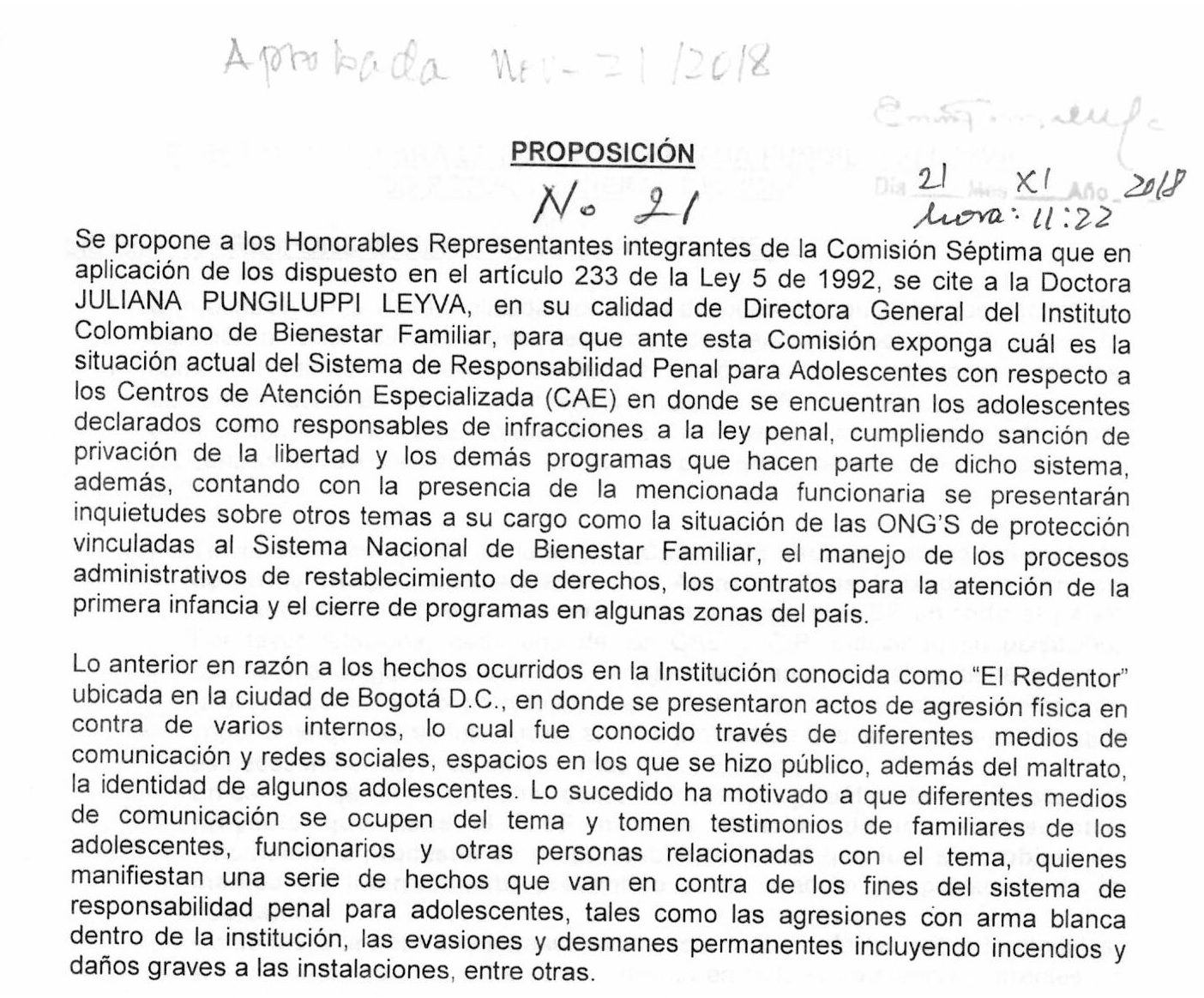 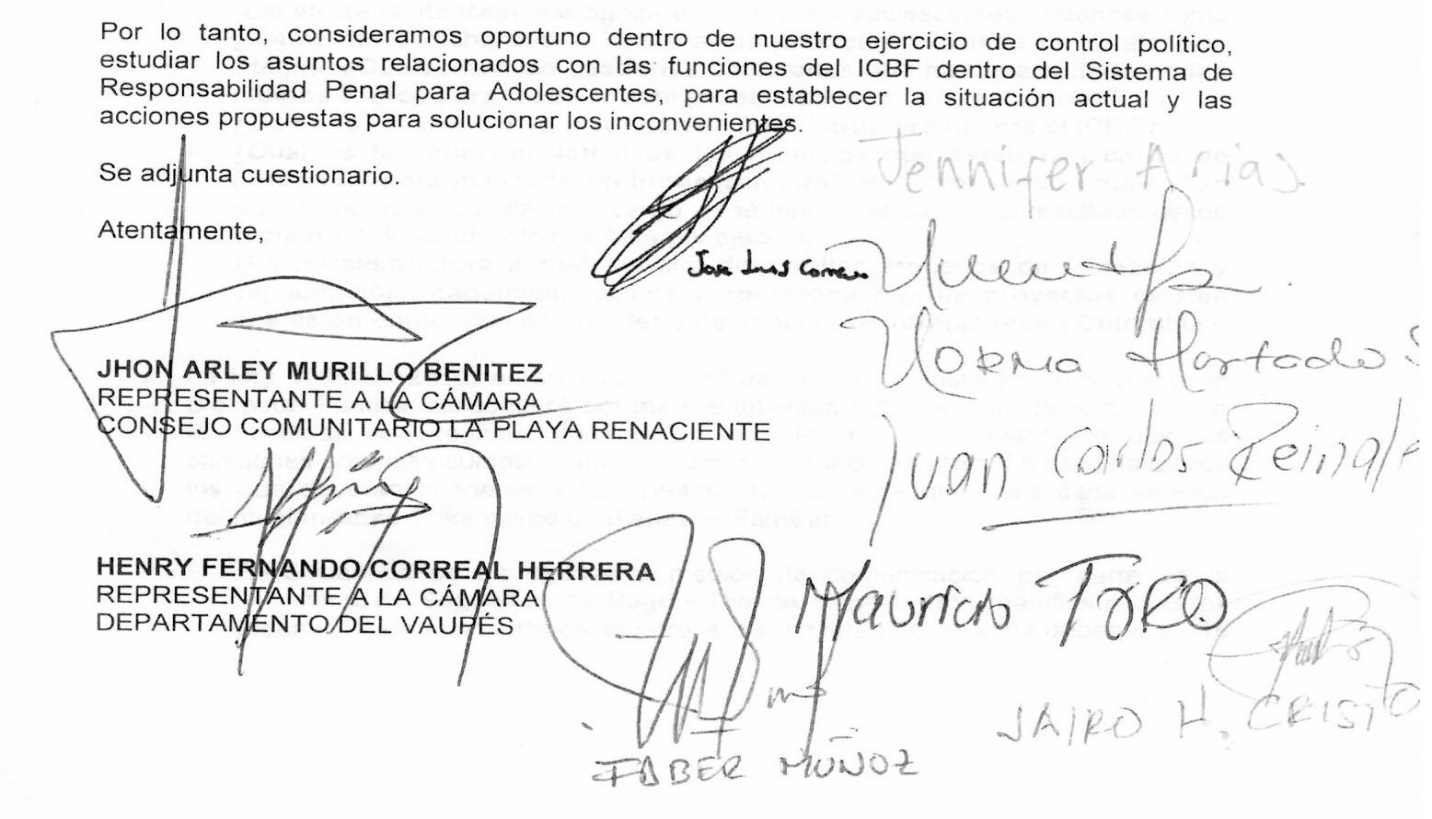 (Proposición completa en www.camara.gov.co – comisión séptima – control político)IV.ANUNCIO DE PROYECTOS DE LEYV.LO QUE PROPONGAN LOS HONORABLES REPRESENTANTES        		        JAIRO GIOVANY CRISTANCHO TARACHE            MARIA CRISTINA SOTO DE GOMEZ                          		Presidente 	                	                 	Vicepresidente                                                                            	         ORLANDO ALFONSO CLAVIJO CLAVIJO                   EMIRO E. GONZÁLEZ MARTÍNEZSecretario					Subsecretario